Анализ результатов Всероссийских проверочных работ обучающихся общеобразовательных организаций Усольского района в 2020-2021 учебном годуВ целях определения уровня сформированности учебных достижений обучающихся начального, основного, среднего общего образования, совершенствования преподавания учебных предметов в общеобразовательных организациях Усольского района в соответствии с приказом Федеральной службы по надзору в сфере образования и науки (Рособрнадзор) от февраля 2021 года № 119 «О проведении Федеральной службой по надзору в сфере образования и науки мониторинга качества подготовки обучающихся общеобразовательных организаций  в форме всероссийских проверочных работ в 2021 году», распоряжением Министерства образования Иркутской области № 106-мр от 24.02.2021 года «О проведении ВПР в Иркутской области в 2021 году», Регламентом проведения ВПР в Иркутской области, графиком проведения ВПР в Иркутской области в 2021 году проведен мониторинг качества подготовки обучающихся в форме Всероссийских проверочных работ (далее - ВПР).Сроки проведения: 4-8 класс – с 15.03.2021 года по 30.04.2021 года, 7 класс (английский язык) – с 01.04.2021 года по 30.04.2021 года, 10-11 класс – с 01.03.2021 года по 26.03.2021 года.В 2021 году примерно 2762 обучающихся из 19 общеобразовательных организаций Усольского района приняли участие во всероссийских проверочных работах (на 266 обучающихся больше, чем в 2020 году). Участие обучающихся 4-8 классов в ВПР являлось обязательным (в штатном режиме), в 10-11 классах – по решению общеобразовательной организации в режиме апробации. Время проведения проверочных работ – 2-3 урок первой смены или 1-2 урок второй смены. Выпускники выполняли ВПР по тем учебным предметам, которые они не выбрали при прохождении государственной итоговой аттестации в форме единого государственного экзамена). Полученные по итогам исследования результаты свидетельствуют о следующем. В сравнении с 2019 годом наблюдается повышение качества знаний по русскому языку в 5 классе и снижение в 6-ом, снижение по математике в 4 классе и повышение в 6-ом, снижение по биологии в 5 и 6 классах, повышение по истории в 5 и 6 классах и снижение по обществознанию в 6 классе. Успеваемость в сравнении с 2019 годом возросла по русскому языку в 5 и 6 классах, математике в 6 классе, биологии в 8 классе и истории за 7 класс. По большинству предметов и классов 2020 года наблюдается снижение успеваемости и качества почти по всем предметам и классам. Данная ситуация может быть связана не только с летним отдыхом детей, но и с тем, что педагоги школ района более объективно проверяли работы участников диагностики. В частности, впервые работы вчерашних четвероклассников оценивали учителя среднего звена, результатом стало снижение качества обученности по всем предметам, по которым проводились ВПР в 5 классе по программе 4 класса. Поэтому сравнение результатов 2021 года рациональнее проводить относительно 2019 года. Сравнение велось относительно образовательной программы, а не по классам.Диаграмма: динамика успеваемости и качества обученности в разрезе предметов и классов за три года по Усольскому району (проценты)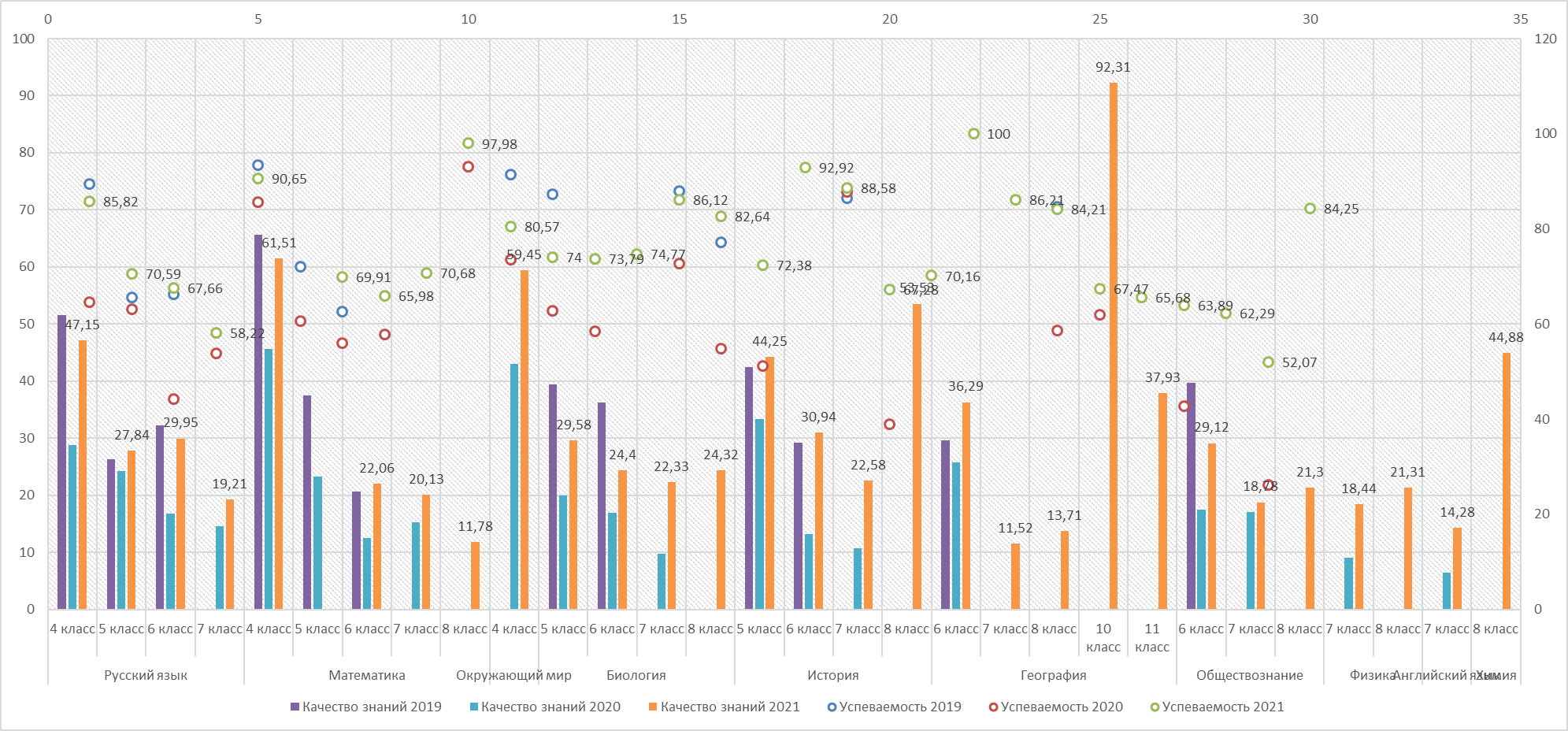 Максимальные значения качества обученности по географии в 10 классе (45,7%) (один участник - МБОУ «Белореченский лицей), по математике в 4 классе (61,51%), окружающему миру (59,45%), истории в 8 классе (53,53%). Результатов по математике за 5 класс на момент написания анализа нет. Крайне низкие качественные показатели (менее 25%) отмечены у обучающихся по русскому языку в 7 классе, математике 6-8 класс, биологии и истории в 7 классе,  географии в 7-8 классе.Таблица: Качество обученности 2021 года по предметам и классамТаблица: Успеваемость и качество знаний учащихся Усольского района в соответствии с областными показателями и общероссийскими в 2021 годуСравнение показывает, что результаты по району ниже областных по многим предметам. Немного выше областных показателей успеваемость по биологии в 11 классе, истории в 6 и 8 классе, географии в 10 классе, обществознанию в 6 классе, физике в 11 классе, английскому языку в 11 классе; качество знаний по биологии в 11 классе, истории в 5 и 8 классах, географии в 10 классе, физике в 11 классе. Таблица: Результаты образовательных организаций Усольского района по ВПР в процентах от общего количества участников 2021 годаСуществует большой риск школам Усольского района попасть в список необъективных по критерию соответствия отметок за выполненные работы и отметок по журналу. Руководителям общеобразовательных организаций необходимо проводить анализ на предмет расхождения отметок. Ниже представленная гистограмма позволяет говорить о (корреляции) степени объективности текущего оценивания в ОО и результата внешней оценочной процедуры. В 2021 году более половины обучающихся не смогли подтвердить свои отметки. Здесь можно говорить о влиянии дистанционного обучения, которое было организовано в конце 2019-2020 учебного года. У педагогов не было возможности объективно оценить работы учащихся, которые выполнялись вне школы.Гистограмма: соответствие отметок за выполненные работы и отметок по журналу в целом по району, процент учащихся (отметка = отметке по журналу)Более 50% совпадение с отметками по журналу лишь по истории, географии (6 класс), биологии, истории (8 класс), физике и биологии (11 класс). Крайне низкие результаты соответствия по английскому языку в 7 классе (27,14%), по географии в 8 классе (23,39%) и 11 классе (27,59%). При планировании и сопоставлении административных проверочных работ, одного из инструментов внутришкольного мониторинга, следует делать акцент на тематические блоки, которые вызвали наибольшие затруднения по результатам ВПР. Для обеспечения валидного сопоставления административные проверочные работы должны иметь такую же структуру, как и ВПР. Рекомендуется при составлении контрольно-измерительных материалов включать задания аналогичные ВПР, что позволит оценить динамику изменения уровня результатов обучающихся. Если учителя не справляются с устранением пробелов самостоятельно, следует привлечь к диагностической работе педагога наставника, педагога-психолога или представителей методической службы.Анализ показателей ВПР по разным предметам позволил выявить кроме предметных умений, требующих пристального внимания педагогов, метапредметные результаты, которые сформированы у обучающихся на низком уровне и не позволяют достигать высоких результатов.  Так, например, обучающиеся (демонстрируют) испытывают трудности при выполнении заданий, требующих использовать умение определять понятия, устанавливать аналогии, выбирать основания и критерии для классификации и классифицировать, устанавливать причинно-следственные связи, строить логические рассуждения, умозаключения и делать выводы. Развитие навыков смыслового чтения по-прежнему относится к главным точкам роста во всех параллелях как залог успешности на каждом этапе обучения. Кроме того, выявлены значительные затруднения при выполнении заданий, в которых необходимо показать умение составлять речевые высказывания в соответствии с задачей коммуникации. Перечисленные умения в той или иной степени «западают» у всех групп обучающихся (т.е. с разным уровнем подготовки), что подтверждают данные, представленные ниже.Анализ достижения планируемых результатов в соответствии с ПООП и ФГОС ОО позволяет выявить проблемные зоны во всей образовательной системе района. Чем раньше эти пробелы начинают появляться, тем труднее любому ученику осваивать предмет и учиться дальше: невозможно осваивать более сложные вещи, не понимая простых. Особое внимание обращено на те умения или элементы содержания ВПР, освоение которых существенно «западает».Таблица: Системные проблемы, характерные для всех групп обучающихся (в течение 2020-2021 гг.)Сложности в выполнении данных заданий представлены по муниципалитету. На уровне общеобразовательных организаций необходимо проводить более глубокий анализ достижения планируемых результатов в соответствии с ПООП. На уровне районных методических объединений необходимо выявление групп образовательных организаций с высокими результатами по большинству «западающих» умений, изучение и распространение их опыта с целью повышения качества образования в школах с низкими показателями. Учителям-предметникам необходимо обратить особое внимание на документы, которые размещаются вместе с текстами работ и описывают структуру и распределение заданий КИМ по содержанию, видам умений и способам действий.Выявить типичные ошибки учащихся и найти причины затруднений можно только в самой образовательной организации, поскольку полная информация есть только в ОО, а благодаря независимым оценочным процедурам становятся очевидны несоответствия между ФГОС и реальным содержанием предметов в конкретной школе.Обеспечение объективности результатов ВПРВ соответствии с Регламентом проведения всероссийских проверочных работ в Иркутской области (распоряжение министерства образования Иркутской области от 24 февраля 2021 года №106-мр «О проведении всероссийских проверочных работ в Иркутской области в 2021 году») с целью обеспечения объективности результатов ВПР в Усольском районе с 5 по 28 апреля 2021 года проводилась муниципальная перекрёстная проверка работ участников ВПР. Доля ОО, в которых была организована перепроверка, составила 36,8%.  Доля обучающихся, для которых была организована перекрестная проверка (от общего кол-ва участников ВПР в 2021 г.) – 5,4%.Таблица: организация перекрёстной проверки работ ВПР в Усольском районеВ общеобразовательных организациях были привлечены общественные наблюдатели для осуществления наблюдения за ходом проведения ВПР в ОО, в аудиториях ОО с целью обеспечения объективности, открытости и прозрачности процедуры ВПР. Существенных нарушений общественными наблюдателями выявлено не было. Всего было привлечено 76 наблюдателей. Доля ОО, в которых было организовано общественное наблюдение, составила 84% (от общего количества школ-участниц ВПР-2021). Наблюдение не было организовано по решению ОО в МБОУ «Белая СОШ», «Раздольинская СОШ» и «Биликтуйская ООШ». Причины организации общественного наблюдения:соблюдение регламента, при построении распределения результатов ВПР по баллам обнаруживаются «всплески» на границе отметок «2» - «3», «3» - «4» и «4» - «5» (ВПР осенью 2020 года)более 50% обучающихся образовательной организации не подтвердили школьные отметки результатами ВПР осенью 2020 года (по предмету)резкое изменение результатов ВПР по сравнению с предыдущим учебным годом (по предметам)Руководителям общеобразовательных организаций было рекомендовано при проведении ВПР взять на контроль работу коллегиальных предметных комиссий по проверке работ обучающихся с возложением на них ответственности за качество проверки в соответствии с критериями. Для согласования подходов к проверке работ рекомендовано обсуждение критериев оценивания экспертами, входящими в состав предметных комиссий. Факт обсуждения фиксируется видеозаписью в режиме офлайн. Запись хранится в ОО в течение 180 календарных дней со дня завершения периода проведения ВПР и предоставляется региональному координатору по запросу. Эксперт обязан оценить работы в соответствии с полученными критериями.  Адресные рекомендации общеобразовательным организациям Усольского района по результатам анализаДля  эффективной  организации  и  корректировки  образовательного процесса общеобразовательным организациям рекомендовано составить план мероприятий  («дорожная  карта»)  по  реализации  образовательных  программ начального общего и основного общего образования в общеобразовательных организациях  на  основе  результатов  ВПР (примерный план мероприятий представлен в Приложении 1 Методических рекомендаций по организации образовательного процесса общеобразовательных организаций на уровне основного общего образования на основе результатов ВПР, проведённых в сентябре-октябре 2020 года. Рекомендации представлены Министерством просвещения Российской Федерации http://www.instrao.ru/images/Rekomendatsii-po-rezultatam-VPR.pdf).Качественный анализ результатов ВПР должен носить проблемно-ориентированный характер. На этапе обработки статистических данных необходимо понять, что в этих результатах не устраивает образовательную организацию. Следующий шаг предполагает выявление факторов, которые нужно изменить в образовательном процессе и, как следствие, какие условия должны быть созданы или изменены в образовательной организации.По результатам анализа статистических показателей независимых оценочных процедур может потребоваться корректировки содержания основных образовательных программ; разработки и реализации индивидуальных учебных планов; организации образовательного процесса и внеурочной деятельности; организации образовательного процесса с применением электронного обучения и дистанционных образовательных технологий; изменение структуры учебного плана через перераспределение часов части, формируемой участниками образовательных отношений; построение особой системы элективных курсов, факультативом и кружковой работы.Рекомендуется обсудить результаты анализа ВПР на внутришкольном методическом мероприятии (педагогический совет, заседание МО, круглый стол, дебаты и т.п.) для принятия решения об изменении стратегии развития или определения новых направлений совершенствования образовательного процесса:- разработка и реализация программ повышения качества обучения через программу развития;- разработка технологий выявления и психолого-педагогического сопровождения учащихся или групп обучающихся с проблемами или высокими достижениями в обучении через формирование индивидуальных образовательных маршрутов ученика, индивидуальных учебных планов или индивидуализированных планов внеурочной деятельности;- формирование персонифицированных программ повышения квалификации или методического сопровождения через наставничество неэффективно работающим учителям.В оценку факторов, влияющих на качество образования в ОО, стоит включить мониторинговые мероприятия по оценке соответствия учебных кабинетов и внутришкольной информационно-образовательной среды требованиям ФГОС начального, основного и среднего общего образования. В случае, если выявлена необходимость модернизации или приобретения оборудования, материалов или пособий, то необходимо включить эти мероприятия в программу развития общеобразовательной организации.Необходимо акцентировать внимание педагогов на корректировку рабочих программ по предметам, в том числе проконтролировать, какие внесены изменения с учетом анализа результатов ВПР и выявленных «западающих» тем.Администрации ОО стоит включить в мониторинг задания, направленные на развитие вариативности мышления обучающихся и способности применять знания в незнакомой ситуации, включение учебно-практических заданий, которые диагностируют степень сформированности универсальных учебных действий.Принятие управленческих решений по результатам ВПР должно быть направлено на распространение позитивной практики, выявленной в ходе анализа результатов внешних процедур оценки качества образования, на исправление выявленных недостатков и преодоление негативных тенденций.Для большей объективности интерпретации результатов рекомендуется использовать кроме статистической информации внутри ОО также и результаты других исследований, итоги самоанализа общеобразовательной организации, результаты промежуточной аттестации и др. Такой подход обеспечит формирование целостной информационной картины о качестве образования в образовательной организации с учётом различных факторов и условий, и как следствие разработке мер по улучшению качества подготовки обучающихся.Анализ эффективности принятых мерВ Усольском районе регулярно проводится анализ эффективности принятых мер, результаты которого находят отражение в следующих документах:итоговый отчёт о результатах анализа состояния и перспектив развития системы образования за год от Комитета по образованию МР УРМО https://btfr.cc/0n2;отчеты о результатах самообследования образовательных организаций Усольского района.ПредметКлассКачество знаний 2021Русский язык4 класс47,15Русский язык5 класс27,84Русский язык6 класс29,95Русский язык7 класс19,21Математика4 класс61,51Математика5 классМатематика6 класс22,06Математика7 класс20,13Математика8 класс11,78Окружающий мир4 класс59,45Биология5 класс29,58Биология6 класс24,4Биология7 класс22,33Биология8 класс24,32История5 класс44,25История6 класс30,94История7 класс22,58История8 класс53,53География6 класс36,29География7 класс11,52География8 класс13,71География10 класс92,31География11 класс37,93Обществознание6 класс29,12Обществознание7 класс18,78Обществознание8 класс21,3Физика7 класс18,44Физика8 класс21,31Английский язык7 класс14,28Химия8 класс44,88Группы участниковКол-во участниковУспеваемость 2021, %Качество знаний 2021, %Русский языкРусский языкРусский языкРусский язык4 классРоссия119102094,5265,93Иркутская обл.2915990,158,19Усольский район54385,8247,155 классРоссия102476886,447,34Иркутская обл.2808074,8436,95Усольский район51070,5927,846 классРоссия138977383,5243,15Иркутская обл.2930372,134,46Усольский район54167,6629,957 классРоссия84995083,2938,62Иркутская обл.2466769,3428,24Усольский район50558,2219,218 классРоссия76102980,7643,89Иркутская обл.2157765,9334,86Усольский район35449,7225,43МатематикаМатематикаМатематикаМатематика4 классРоссия118228097,0476,13Иркутская обл.2952795,1673,3Усольский район55690,6561,516 классРоссия138827486,0638Иркутская обл.2923675,7528,92Усольский район53569,9122,067 классРоссия128878887,9538,04Иркутская обл.2670079,2929,82Усольский район48265,9820,138 классРоссия74773087,7530,47Иркутская обл.2157378,320,42Усольский район38270,6811,78Окружающий мирОкружающий мирОкружающий мирОкружающий мир4 классРоссия107737998,8879,28Иркутская обл.2891598,7676,6Усольский район54597,9859,45БиологияБиологияБиологияБиология5 классРоссия100120591,5250,67Иркутская обл.2780482,9536,6Усольский район50780,5729,586 классРоссия70940990,0845,91Иркутская обл.1513981,5133,89Усольский район2507424,47 классРоссия52657690,7944,31Иркутская обл.1583684,0534,69Усольский район30973,7922,337 класс (по программе 8 класса)Россия49552590,9345,72Иркутская обл.965881,5335,5Усольский район18567,0318,928 классРоссия27518392,9650,58Иркутская обл.771487,4843,5Усольский район11174,7724,3211 классРоссия16521996,7970,99Иркутская обл.129094,8862,94Усольский район259672ИсторияИсторияИсторияИстория5 классРоссия103759393,1455,01Иркутская обл.2820186,7343,66Усольский район50486,1244,256 классРоссия69687090,1546,34Иркутская обл.1461180,0933,04Усольский район26582,6430,947 классРоссия83792589,7845,39Иркутская обл.2493180,4634,05Усольский район49672,3822,588 классРоссия26000292,4454,47Иркутская обл.722586,8245,67Усольский район9992,9253,5311 классРоссия19365997,4173,41Иркутская обл.148795,8965,36Усольский район2483,3329,16ГеографияГеографияГеографияГеография6 классРоссия71270995,853Иркутская обл.1475693,1444,04Усольский район35088,5836,297 классРоссия126938089,5634,36Иркутская обл.2633780,2621,13Усольский район48667,2811,528 классРоссия25801291,1136,33Иркутская обл.758483,4823,14Усольский район12470,1613,7110 классРоссия7068196,667,18Иркутская обл.53295,6762,4Усольский район1310092,3111 классРоссия17678398,4676,32Иркутская обл.138995,459,47Усольский район2986,2137,93ОбществознаниеОбществознаниеОбществознаниеОбществознание6 классРоссия69568691,5250,56Иркутская обл.1427083,9839,12Усольский район28584,2129,127 классРоссия79579089,4343,73Иркутская обл.2419279,7529,87Усольский район45867,4718,788 классРоссия25479086,6640,3Иркутская обл.711874,0827,76Усольский район16965,6821,3ФизикаФизикаФизикаФизика7 классРоссия76025287,5240,04Иркутская обл.2362276,1729,34Усольский район39663,8918,448 классРоссия31836987,2639,4Иркутская обл.756875,5829,1Усольский район12262,2921,3111 классРоссия15488996,3557,85Иркутская обл.131592,6338,91Усольский район2610050Английский языкАнглийский языкАнглийский языкАнглийский язык7 классРоссия69987179,4435,08Иркутская обл.2273359,1819,99Усольский район43452,0714,2811 классРоссия11972393,3468,68Иркутская обл.92482,9156,07Усольский район3591,4245,71ХимияХимияХимияХимия8 классРоссия32164294,1559,23Иркутская обл.765291,0854,76Усольский район12784,2544,8811 классРоссия14361596,2265,14Иркутская обл.111092,3452,79Усольский район2290,9118,18Группы участниковКол-во участников"2""3""4""5"Группы участниковКол-во участников"2""3""4""5"Русский языкИстория4 класс5 классРоссия11910205,4828,5946,3119,62Россия10375936,8538,1339,1815,83Иркутская обл.291599,931,9143,6514,54Иркутская обл.2820113,2743,0734,059,61Усольский район54314,1838,6737,579,58Усольский район50413,8941,8736,317,94МБОУ "Белая СОШ"7610,5318,4246,0525МБОУ "Белая СОШ"5516,364038,185,45МБОУ "Белореченская СОШ"8116,0544,4432,17,41МБОУ "Белореченская СОШ"8711,4957,4728,742,3МБОУ "Белореченский лицей"244,1716,6762,516,67МБОУ "Белореченский лицей"185,5616,6766,6711,11МБОУ "Биликтуйская ООШ"425252525МБОУ "Биликтуйская ООШ"7028,5757,1414,29МБОУ "Большееланская СОШ"303,3356,6726,6713,33МБОУ "Большееланская СОШ"166,2543,75500МБОУ "Буретская СОШ"162518,7543,7512,5МБОУ "Буретская СОШ"17017,6547,0635,29МБОУ "Мальтинская СОШ"2119,0557,1423,810МБОУ "Мальтинская СОШ"1822,2233,3338,895,56МБОУ "Мишелёвская СОШ № 19"50248428МБОУ "Мишелёвская СОШ № 19"4542,2246,678,892,22МБОУ "Новожилкинская СОШ"3125,8145,1625,813,23МБОУ "Новожилкинская СОШ"326,2531,255012,5МБОУ "Новомальтинская СОШ"1612,543,7543,750МБОУ "Новомальтинская СОШ"283,5746,4339,2910,71МБОУ "Раздольинская СОШ"1233,332541,670МБОУ "Раздольинская СОШ"9033,3344,4422,22МБОУ "СОШ № 20"2213,6445,4540,910МБОУ "СОШ № 20"2429,1729,172516,67МБОУ "СОШ № 6"2231,8245,4522,730МБОУ "СОШ № 6"2412,55029,178,33МБОУ "СОШ № 7"2917,2441,3834,486,9МБОУ "СОШ № 7"201040455МБОУ "Тайтурская СОШ"5815,5241,3832,7610,34МБОУ "Тайтурская СОШ"675,9735,8252,245,97МБОУ "Тальянская СОШ № 17"7042,8657,140МБОУ "Тальянская СОШ № 17"52040400МБОУ "Тельминская СОШ"345,8838,2452,942,94МБОУ "Тельминская СОШ"2821,4353,5710,7114,29МБОУ "Хайтинская ООШ"666,6733,3300МБОУ "Хайтинская ООШ"4075250МБОУ "Холмушинская ООШ"40252550МБОУ "Холмушинская ООШ"000005 класс6 классРоссия102476813,639,0634,6112,73Россия6968709,8443,8135,0111,33Иркутская обл.2808025,1637,8928,238,72Иркутская обл.1461119,9147,0526,326,72Усольский район51029,4142,7521,766,08Усольский район26517,3651,722,648,3МБОУ "Белая СОШ"5639,2948,2112,507 классМБОУ "Белореченская СОШ"8327,7155,4215,661,2Россия83792510,2244,3934,6310,76МБОУ "Белореченский лицей"219,5228,5752,389,52Иркутская обл.2493119,5446,4127,66,45МБОУ "Биликтуйская ООШ"6016,6766,6716,67Усольский район49627,6249,818,354,23МБОУ "Большееланская СОШ"2128,5738,123,819,52МБОУ "Белая СОШ"4515,5648,8931,114,44МБОУ "Буретская СОШ"1612,531,2556,250МБОУ "Белореченская СОШ"7424,3266,229,460МБОУ "Мальтинская СОШ"1330,7746,1515,387,69МБОУ "Белореченский лицей"2213,6459,0922,734,55МБОУ "Мишелёвская СОШ № 19"4742,5538,312,776,38МБОУ "Биликтуйская ООШ"137,6961,5423,087,69МБОУ "Новожилкинская СОШ"2931,0344,8317,246,9МБОУ "Большееланская СОШ"2725,9355,5611,117,41МБОУ "Новомальтинская СОШ"2718,5237,0433,3311,11МБОУ "Буретская СОШ"147,1457,1435,710МБОУ "Раздольинская СОШ"1233,335016,670МБОУ "Мальтинская СОШ"1127,2736,3627,279,09МБОУ "СОШ № 20"2433,33258,3333,33МБОУ "Мишелёвская СОШ № 19"5646,4337,512,53,57МБОУ "СОШ № 6"2846,4335,7117,860МБОУ "Новожилкинская СОШ"4052,537,57,52,5МБОУ "СОШ № 7"2015354010МБОУ "Новомальтинская СОШ"201560205МБОУ "Тайтурская СОШ"7017,1448,5725,718,57МБОУ "Раздольинская СОШ"922,2266,6711,110МБОУ "Тальянская СОШ № 17"4010000МБОУ "СОШ № 20"1931,5847,3715,795,26МБОУ "Тельминская СОШ"2955,1727,5917,240МБОУ "СОШ № 6"203550150МБОУ "Хайтинская ООШ"4257500МБОУ "СОШ № 7"1758,8235,295,880МБОУ "Холмушинская ООШ"00000МБОУ "Тайтурская СОШ"472,1355,3234,048,516 классМБОУ "Тальянская СОШ № 17"8100000Россия138977316,4840,3733,949,21МБОУ "Тельминская СОШ"4725,5338,325,5310,64Иркутская обл.2930327,937,6428,366,1МБОУ "Хайтинская ООШ"5208000Усольский район54132,3537,7124,45,55МБОУ "Холмушинская ООШ"2050500МБОУ "Белая СОШ"5219,2326,9238,4615,388 классМБОУ "Белореченская СОШ"8827,2751,1418,183,41Россия2600027,5637,9739,5414,93МБОУ "Белореченский лицей"2218,1868,1813,640Иркутская обл.722513,1841,1535,99,77МБОУ "Биликтуйская ООШ"102040400Усольский район997,0739,3940,413,13МБОУ "Большееланская СОШ"354031,4322,865,71МБОУ "Белореченская СОШ"20040600МБОУ "Буретская СОШ"1822,2244,4427,785,56МБОУ "Новожилкинская СОШ"166,2537,543,7512,5МБОУ "Мальтинская СОШ"1330,7753,8515,380МБОУ "Мишелёвская СОШ № 19"1910,5352,6326,3210,53МБОУ "Мишелёвская СОШ № 19"5457,4122,2218,521,85МБОУ "Белая СОШ"2317,3921,7434,7826,09МБОУ "Новожилкинская СОШ"3844,7431,5821,052,63МБОУ "Мальтинская СОШ"12075250МБОУ "Новомальтинская СОШ"2339,1321,7434,784,35МБОУ "Раздольинская СОШ"30033,3366,67МБОУ "Раздольинская СОШ"1241,67508,330МБОУ "Буретская СОШ"6016,6766,6716,67МБОУ "СОШ № 20"1816,6733,3338,8911,1111 классМБОУ "СОШ № 6"1844,4416,6727,7811,11Россия1936592,592448,0625,35МБОУ "СОШ № 7"253252160Иркутская обл.14874,130,5347,8117,55МБОУ "Тайтурская СОШ"608,334531,6715Усольский район2416,6754,1720,838,33МБОУ "Тальянская СОШ № 17"757,1414,2928,570МБОУ "Тельминская СОШ"9066,6722,2211,11МБОУ "Тельминская СОШ"405027,522,50МБОУ "Мальтинская СОШ"714,2928,5742,8614,29МБОУ "Хайтинская ООШ"54040200МБОУ "Тальянская СОШ № 17"837,562,500МБОУ "Холмушинская ООШ"333,3366,6700География7 класс6 классРоссия84995016,744,6732,076,55Россия7127094,242,842,2410,76Иркутская обл.2466730,6641,124,353,89Иркутская обл.147566,8649,138,365,68Усольский район50541,7839,0116,043,17Усольский район35011,4352,29324,29МБОУ "Белая СОШ"4528,8935,5631,114,44МБОУ "Белая СОШ"11081,8218,180МБОУ "Белореченская СОШ"7727,2759,7410,392,6МБОУ "Белореченская СОШ"4316,2867,4413,952,33МБОУ "Белореченский лицей"2437,52529,178,33МБОУ "Белореченский лицей"23013,0473,9113,04МБОУ "Биликтуйская ООШ"13084,6215,380МБОУ "Биликтуйская ООШ"9055,5644,440МБОУ "Большееланская СОШ"2748,1544,447,410МБОУ "Большееланская СОШ"1513,3353,332013,33МБОУ "Буретская СОШ"152046,6733,330МБОУ "Буретская СОШ"195,2657,8936,840МБОУ "Мальтинская СОШ"1421,435028,570МБОУ "Мальтинская СОШ"1816,6761,1116,675,56МБОУ "Мишелёвская СОШ № 19"5756,1424,5614,045,26МБОУ "Мишелёвская СОШ № 19"229,0968,1822,730МБОУ "Новожилкинская СОШ"3683,3316,6700МБОУ "Новожилкинская СОШ"185,5661,1116,6716,67МБОУ "Новомальтинская СОШ"238,752,1739,130МБОУ "Новомальтинская СОШ"2412,545,8341,670МБОУ "Раздольинская СОШ"8505000МБОУ "Раздольинская СОШ"12050500МБОУ "СОШ № 20"1947,3736,8415,790МБОУ "СОШ № 20"202045305МБОУ "СОШ № 6"2161,919,0514,294,76МБОУ "СОШ № 7"263,8557,6938,460МБОУ "СОШ № 7"1968,4226,325,260МБОУ "Тайтурская СОШ"34035,2955,888,82МБОУ "Тайтурская СОШ"4812,556,2522,928,33МБОУ "Тальянская СОШ № 17"103040300МБОУ "Тальянская СОШ № 17"5100000МБОУ "Тельминская СОШ"3834,2152,6313,160МБОУ "Тельминская СОШ"4864,58256,254,17МБОУ "Хайтинская ООШ"6033,335016,67МБОУ "Хайтинская ООШ"5802000МБОУ "Холмушинская ООШ"2010000МБОУ "Холмушинская ООШ"10010007 класс8 классРоссия126938010,4355,226,897,47Россия76102919,2436,8736,217,68Иркутская обл.2633719,7359,1317,383,75Иркутская обл.2157734,0731,0729,795,07Усольский район48632,7255,769,671,85Усольский район35450,2824,2921,194,24МБОУ "Белореченская СОШ"7534,6765,3300МБОУ "Белая СОШ"4353,4911,6334,880МБОУ "Тайтурская СОШ"45046,6737,7815,56МБОУ "Белореченская СОШ"6336,5134,9226,981,59МБОУ "Новожилкинская СОШ"3729,7356,7613,510МБОУ "Белореченский лицей"2347,838,721,7421,74МБОУ "Большееланская СОШ"244,177520,830МБОУ "Биликтуйская ООШ"605033,3316,67МБОУ "СОШ № 6"1844,4455,5600МБОУ "Большееланская СОШ"2236,3622,7322,7318,18МБОУ "Тельминская СОШ"4330,2365,124,650МБОУ "Буретская СОШ"82537,52512,5МБОУ "Мишелёвская СОШ № 19"5635,7160,713,570МБОУ "Мальтинская СОШ"1435,7164,2900МБОУ "Белая СОШ"4542,2255,562,220МБОУ "Мишелёвская СОШ № 19"3357,5815,1527,270МБОУ "Мальтинская СОШ"1346,1553,8500МБОУ "Новожилкинская СОШ"3381,8215,153,030МБОУ "Новомальтинская СОШ"229,0954,5531,824,55МБОУ "Новомальтинская СОШ"122550250МБОУ "СОШ № 7"1973,6826,3200МБОУ "Раздольинская СОШ"1154,5527,2718,180МБОУ "СОШ № 20"20554500МБОУ "СОШ № 20"1822,2227,7833,3316,67МБОУ "Тальянская СОШ № 17"5100000МБОУ "СОШ № 6"1729,4152,9417,650МБОУ "Раздольинская СОШ"887,512,500МБОУ "СОШ № 7"966,6711,1122,220МБОУ "Буретская СОШ"147,1478,5714,290МБОУ "Тальянская СОШ № 17"6100000МБОУ "Белореченский лицей"2142,8623,8128,574,76МБОУ "Тельминская СОШ"3086,67103,330МБОУ "Хайтинская ООШ"5604000МБОУ "Хайтинская ООШ"4100000МБОУ "Холмушинская ООШ"2505000МБОУ "Холмушинская ООШ"2001000МБОУ "Биликтуйская ООШ"1414,2985,7100Математика8 класс4 классРоссия2580128,8954,7829,446,89Россия11822802,9620,9143,7232,41Иркутская обл.758416,5360,3420,063,08Иркутская обл.295274,8521,8644,5128,79Усольский район12429,8456,4512,11,61Усольский район5569,3529,1444,616,91МБОУ "Белореченская СОШ"2222,7372,734,550МБОУ "Белая СОШ"785,1325,6444,8724,36МБОУ "Новожилкинская СОШ"1612,581,256,250МБОУ "Белореченская СОШ"8114,8132,149,383,7МБОУ "СОШ № 6"185044,445,560МБОУ "Белореченский лицей"24012,554,1733,33МБОУ "Тельминская СОШ"2352,1747,8300МБОУ "Биликтуйская ООШ"52020600МБОУ "Тальянская СОШ № 17"4752500МБОУ "Большееланская СОШ"32037,543,7518,75МБОУ "Раздольинская СОШ"742,8657,1400МБОУ "Буретская СОШ"1711,7617,6547,0623,53МБОУ "Буретская СОШ"8087,512,50МБОУ "Мальтинская СОШ"2213,6454,5522,739,09МБОУ "Белореченский лицей"200454510МБОУ "Мишелёвская СОШ № 19"523,8532,6944,2319,23МБОУ "Хайтинская ООШ"3100000МБОУ "Новожилкинская СОШ"3324,2442,4230,33,03МБОУ "Холмушинская ООШ"3033,3366,670МБОУ "Новомальтинская СОШ"1717,6529,4152,94010 классМБОУ "Раздольинская СОШ"128,3341,6741,678,33Россия706813,429,4249,0618,12МБОУ "СОШ № 20"2114,2933,3338,114,29Иркутская обл.5324,3233,2750,7511,65МБОУ "СОШ № 6"1910,5321,0552,6315,79Усольский район1307,6953,8538,46МБОУ "СОШ № 7"301026,6743,3320МБОУ "Белореченский лицей"1307,6953,8538,46МБОУ "Тайтурская СОШ"563,5721,4346,4328,5711 классМБОУ "Тальянская СОШ № 17"1127,279,0963,640Россия1767831,5422,1451,824,52МБОУ "Тельминская СОШ"362,7822,2244,4430,56Иркутская обл.13894,6135,9345,1414,33МБОУ "Хайтинская ООШ"633,335016,670Усольский район2913,7948,2837,930МБОУ "Холмушинская ООШ"40255025МБОУ "Тельминская СОШ"60505006 классМБОУ "Мишелёвская СОШ № 19"119,0954,5536,360Россия138827413,9448,0631,696,31МБОУ "Мальтинская СОШ"714,2971,4314,290Иркутская обл.2923624,2646,8325,013,91МБОУ "Тальянская СОШ № 17"1001000Усольский район53530,0947,8518,883,18МБОУ "Раздольинская СОШ"4500500МБОУ "Белая СОШ"5223,0859,6215,381,92ОбществознаниеМБОУ "Белореченская СОШ"842566,677,141,196 классМБОУ "Белореченский лицей"2218,1845,4536,360Россия6956868,4840,9637,8412,72МБОУ "Биликтуйская ООШ"922,2255,5622,220Иркутская обл.1427016,0244,8631,737,39МБОУ "Большееланская СОШ"3342,4230,324,243,03Усольский район28515,7955,0928,071,05МБОУ "Буретская СОШ"2025501015МБОУ "Белая СОШ"387,8965,7926,320МБОУ "Мальтинская СОШ"1921,0557,8921,050МБОУ "Белореченская СОШ"4117,0758,5424,390МБОУ "Мишелёвская СОШ № 19"5558,18401,820МБОУ "Белореченский лицей"224,5545,45500МБОУ "Новожилкинская СОШ"3435,2944,1217,652,94МБОУ "Большееланская СОШ"1421,4357,1421,430МБОУ "Новомальтинская СОШ"229,0945,4545,450МБОУ "Буретская СОШ"17041,1858,820МБОУ "Раздольинская СОШ"1346,1538,4615,380МБОУ "Мальтинская СОШ"156,6773,33200МБОУ "СОШ № 20"1833,3338,8927,780МБОУ "Мишелёвская СОШ № 19"202055250МБОУ "СОШ № 6"204050100МБОУ "Новожилкинская СОШ"1816,675033,330МБОУ "СОШ № 7"2441,6733,33250МБОУ "Раздольинская СОШ"1001000МБОУ "Тайтурская СОШ"557,2730,9143,6418,18МБОУ "СОШ № 6"2040401010МБОУ "Тальянская СОШ № 17"988,8911,1100МБОУ "СОШ № 7"2718,5259,2622,220МБОУ "Тельминская СОШ"3821,0563,1615,790МБОУ "Тайтурская СОШ"2213,6454,5527,274,55МБОУ "Хайтинская ООШ"54040200МБОУ "Тальянская СОШ № 17"862,537,500МБОУ "Холмушинская ООШ"333,3366,6700МБОУ "Тельминская СОШ"229,0959,0931,8207 класс7 классРоссия128878812,0449,9129,648,4Россия79579010,5745,734,948,79Иркутская обл.2670020,7149,4723,995,83Иркутская обл.2419220,2549,8825,983,89Усольский район48234,0245,8518,261,87Усольский район45832,5348,6917,691,09МБОУ "Белая СОШ"4628,2656,5213,042,17МБОУ "Белая СОШ"4242,8640,4816,670МБОУ "Белореченская СОШ"7720,7870,137,791,3МБОУ "Белореченская СОШ"7222,2262,515,280МБОУ "Белореченский лицей"2240,9136,3622,730МБОУ "Белореченский лицей"2313,0430,4352,174,35МБОУ "Биликтуйская ООШ"1118,1836,3645,450МБОУ "Биликтуйская ООШ"1118,1863,6418,180МБОУ "Большееланская СОШ"254048120МБОУ "Большееланская СОШ"2347,8347,834,350МБОУ "Буретская СОШ"1421,4357,1421,430МБОУ "Буретская СОШ"147,1464,2928,570МБОУ "Мальтинская СОШ"1136,3636,3627,270МБОУ "Мальтинская СОШ"1216,675033,330МБОУ "Мишелёвская СОШ № 19"5759,6524,5612,283,51МБОУ "Мишелёвская СОШ № 19"5466,6729,633,70МБОУ "Новожилкинская СОШ"325043,756,250МБОУ "Новожилкинская СОШ"1723,5352,9423,530МБОУ "Новомальтинская СОШ"2218,1854,5527,270МБОУ "Новомальтинская СОШ"1822,2255,5616,675,56МБОУ "Раздольинская СОШ"933,3355,56011,11МБОУ "Раздольинская СОШ"933,3355,5611,110МБОУ "СОШ № 20"201540405МБОУ "СОШ № 20"202050300МБОУ "СОШ № 6"2180,9519,0500МБОУ "СОШ № 6"204540150МБОУ "СОШ № 7"1936,8463,1600МБОУ "СОШ № 7"1963,1631,585,260МБОУ "Тайтурская СОШ"4012,532,552,52,5МБОУ "Тайтурская СОШ"4920,4161,2216,332,04МБОУ "Тальянская СОШ № 17"683,3316,6700МБОУ "Тальянская СОШ № 17"683,3316,6700МБОУ "Тельминская СОШ"442545,45254,55МБОУ "Тельминская СОШ"4517,7855,5622,224,44МБОУ "Хайтинская ООШ"54020400МБОУ "Хайтинская ООШ"333,33066,670МБОУ "Холмушинская ООШ"1010000МБОУ "Холмушинская ООШ"10100008 класс8 классРоссия74773012,2457,2827,353,12Россия25479013,3446,3631,079,23Иркутская обл.2157321,757,8819,111,31Иркутская обл.711825,9246,3222,934,83Усольский район38229,3258,911,520,26Усольский район16934,3244,3816,574,73МБОУ "Белая СОШ"4117,0756,126,830МБОУ "Белореченская СОШ"2429,1737,529,174,17МБОУ "Белореченская СОШ"666,0681,8212,120МБОУ "Большееланская СОШ"1637,543,7518,750МБОУ "Белореченский лицей"1618,7568,7512,50МБОУ "СОШ № 6"18505000МБОУ "Биликтуйская ООШ"728,5742,8628,570МБОУ "Тельминская СОШ"301063,3323,333,33МБОУ "Большееланская СОШ"1822,2261,1116,670МБОУ "Мишелёвская СОШ № 19"1163,6427,279,090МБОУ "Буретская СОШ"922,2277,7800МБОУ "Белая СОШ"1947,3731,5810,5310,53МБОУ "Мальтинская СОШ"1631,2568,7500МБОУ "Новомальтинская СОШ"82550250МБОУ "Мишелёвская СОШ № 19"4077,522,500МБОУ "СОШ № 7"10208000МБОУ "Новожилкинская СОШ"3138,7158,063,230МБОУ "СОШ № 20"1861,1122,2211,115,56МБОУ "Новомальтинская СОШ"101060300МБОУ "Буретская СОШ"714,2942,8628,5714,29МБОУ "Раздольинская СОШ"1136,3627,2736,360МБОУ "Биликтуйская ООШ"812,537,52525МБОУ "СОШ № 20"1838,8955,5605,56ФизикаМБОУ "СОШ № 6"1637,55012,507 классМБОУ "СОШ № 7"933,3366,6700Россия76025212,4747,4830,599,45МБОУ "Тайтурская СОШ"3112,961,2925,810Иркутская обл.2362223,8446,8322,966,38МБОУ "Тальянская СОШ № 17"5802000Усольский район39636,1145,4514,653,79МБОУ "Тельминская СОШ"3132,2667,7400МБОУ "Белая СОШ"3420,5964,7111,762,94МБОУ "Хайтинская ООШ"4505000МБОУ "Белореченская СОШ"7233,3347,2215,284,17МБОУ "Холмушинская ООШ"333,3366,6700МБОУ "Белореченский лицей"2133,3352,384,769,52Окружающий мирМБОУ "Биликтуйская ООШ"137,6930,7753,857,694 классМБОУ "Большееланская СОШ"2231,825013,644,55Россия10773791,1219,655,4223,86МБОУ "Буретская СОШ"1323,0853,8523,080Иркутская обл.289151,2422,1657,619МБОУ "Мальтинская СОШ"1010303030Усольский район5452,0238,5353,585,87МБОУ "Мишелёвская СОШ № 19"5451,8538,899,260МБОУ "Белая СОШ"74027,0358,1114,86МБОУ "Новожилкинская СОШ"1952,6336,8410,530МБОУ "Белореченская СОШ"811,2351,8545,681,23МБОУ "Новомальтинская СОШ"175,8835,2935,2923,53МБОУ "Белореченский лицей"230082,6117,39МБОУ "Раздольинская СОШ"887,512,500МБОУ "Биликтуйская ООШ"52020600МБОУ "СОШ № 20"201065250МБОУ "Большееланская СОШ"30043,3346,6710МБОУ "СОШ № 6"1533,33606,670МБОУ "Буретская СОШ"18027,7872,220МБОУ "СОШ № 7"1776,4723,5300МБОУ "Мальтинская СОШ"251244440МБОУ "Тальянская СОШ № 17"6100000МБОУ "Мишелёвская СОШ № 19"50032608МБОУ "Тельминская СОШ"4837,55012,50МБОУ "Новожилкинская СОШ"3312,1236,3648,483,03МБОУ "Хайтинская ООШ"56020200МБОУ "Новомальтинская СОШ"17041,1858,820МБОУ "Холмушинская ООШ"2010000МБОУ "Раздольинская СОШ"12033,3358,338,338 классМБОУ "СОШ № 20"20040600Россия31836912,7447,8631,038,37МБОУ "СОШ № 6"21023,8176,190Иркутская обл.756824,4246,4823,255,85МБОУ "СОШ № 7"306,6763,33300Усольский район12237,740,9820,490,82МБОУ "Тайтурская СОШ"50046540МБОУ "Белореченская СОШ"2321,7460,8717,390МБОУ "Тальянская СОШ № 17"100602020МБОУ "Тайтурская СОШ"1513,3346,67400МБОУ "Тельминская СОШ"37029,7356,7613,51МБОУ "Новожилкинская СОШ"1586,6713,3300МБОУ "Хайтинская ООШ"5010000МБОУ "Мишелёвская СОШ № 19"1947,3736,8415,790МБОУ "Холмушинская ООШ"4050500МБОУ "СОШ № 7"988,8911,1100БиологияМБОУ "Раздольинская СОШ"666,6733,33005 классМБОУ "Буретская СОШ"82537,52512,5Россия10012058,4840,8539,6810,99МБОУ "Белореченский лицей"219,5252,3838,10Иркутская обл.2780417,0546,3531,395,21МБОУ "Биликтуйская ООШ"616,675033,330Усольский район50719,4350,9926,932,6511 классМБОУ "Белая СОШ"540000Россия1548893,6638,542,6115,24МБОУ "Белореченская СОШ"8518,8249,4130,591,18Иркутская обл.13157,3653,7233,025,89МБОУ "Белореченский лицей"20050455Усольский район2605038,4611,54МБОУ "Биликтуйская ООШ"6050500МБОУ "Тельминская СОШ"7057,1442,860МБОУ "Большееланская СОШ"1947,3731,5821,050МБОУ "Мишелёвская СОШ № 19"12041,6733,3325МБОУ "Буретская СОШ"16037,556,256,25МБОУ "Мальтинская СОШ"7057,1442,860МБОУ "Мальтинская СОШ"16257500Английский языкМБОУ "Мишелёвская СОШ № 19"4723,451,0625,5307 классМБОУ "Новожилкинская СОШ"3215,6340,6331,2512,5Россия69987120,5644,3626,998,09МБОУ "Новомальтинская СОШ"23065,2230,434,35Иркутская обл.2273340,8239,1916,423,57МБОУ "Раздольинская СОШ"105040100Усольский район43447,9337,7912,441,84МБОУ "СОШ № 20"254836124МБОУ "Белая СОШ"3815,7952,6323,687,89МБОУ "СОШ № 6"2326,0960,8713,040МБОУ "Белореченская СОШ"753657,336,670МБОУ "СОШ № 7"2227,2754,5513,644,55МБОУ "Белореченский лицей"2222,7340,9131,824,55МБОУ "Тайтурская СОШ"687,3560,2930,881,47МБОУ "Биликтуйская ООШ"122558,338,338,33МБОУ "Тальянская СОШ № 17"6505000МБОУ "Большееланская СОШ"2657,6934,627,690МБОУ "Тельминская СОШ"3218,755028,133,13МБОУ "Буретская СОШ"122550250МБОУ "Хайтинская ООШ"3033,3366,670МБОУ "Мальтинская СОШ"1127,2754,5518,180МБОУ "Холмушинская ООШ"00000МБОУ "Мишелёвская СОШ № 19"5488,899,261,8506 классМБОУ "Новожилкинская СОШ"3876,3221,052,630Россия7094099,9244,1737,548,37МБОУ "Новомальтинская СОШ"1723,5347,0629,410Иркутская обл.1513918,547,6229,933,96МБОУ "Раздольинская СОШ"837,55012,50Усольский район2502649,621,62,8МБОУ "СОШ № 20"1827,7833,3338,890МБОУ "Белая СОШ"4042,54512,50МБОУ "СОШ № 6"2095500МБОУ "Белореченская СОШ"3910,2684,625,130МБОУ "СОШ № 7"19100000МБОУ "Большееланская СОШ"1735,2947,0617,650МБОУ "Тальянская СОШ № 17"8257500МБОУ "Буретская СОШ"1921,0531,5847,370МБОУ "Тельминская СОШ"503044206МБОУ "Мишелёвская СОШ № 19"3234,3846,8818,750МБОУ "Хайтинская ООШ"4505000МБОУ "Новожилкинская СОШ"202045350МБОУ "Холмушинская ООШ"2010000МБОУ "Раздольинская СОШ"100100011 классМБОУ "СОШ № 6"1936,8442,1121,050Россия1197236,6624,6639,429,28МБОУ "Тайтурская СОШ"18011,115038,89Иркутская обл.92417,126,8429,5526,52МБОУ "Тельминская СОШ"4526,6755,5617,780Усольский район358,5745,7125,71207 классМБОУ "Тельминская СОШ"9055,5644,440Россия5265769,2146,48359,31МБОУ "Мишелёвская СОШ № 19"120252550Иркутская обл.1583615,9649,3629,285,41МБОУ "Мальтинская СОШ"6066,6716,6716,67Усольский район30926,2151,4620,062,27МБОУ "Тальянская СОШ № 17"837,55012,50МБОУ "Белореченская СОШ"7414,8666,2216,222,7ХимияМБОУ "Белореченский лицей"2429,175020,8308 классМБОУ "Биликтуйская ООШ"147,1471,4321,430Россия3216425,8534,9239,5719,66МБОУ "Большееланская СОШ"2429,1762,58,330Иркутская обл.76528,9236,3238,2116,55МБОУ "Буретская СОШ"1421,4342,8635,710Усольский район12715,7539,3736,228,66МБОУ "Мальтинская СОШ"1118,1836,3645,450МБОУ "Белореченская СОШ"252052208МБОУ "Мишелёвская СОШ № 19"5440,7451,857,410МБОУ "Новожилкинская СОШ"1315,3823,0861,540МБОУ "СОШ № 20"1631,2543,7518,756,25МБОУ "Большееланская СОШ"1711,7652,9435,290МБОУ "СОШ № 7"1963,1636,8400МБОУ "Мишелёвская СОШ № 19"14035,7157,147,14МБОУ "Тайтурская СОШ"496,1238,7846,948,16МБОУ "Белая СОШ"2020203030МБОУ "Тальянская СОШ № 17"8100000МБОУ "Мальтинская СОШ"1631,2543,75250МБОУ "Холмушинская ООШ"2010000МБОУ "Тальянская СОШ № 17"616,675033,3307 класс (по программе 8 класса)МБОУ "Раздольинская СОШ"3033,3333,3333,33Россия4955259,0745,2137,488,24МБОУ "Буретская СОШ"616,6733,33500Иркутская обл.965818,4746,0330,794,71МБОУ "Хайтинская ООШ"4075250Усольский район18532,9748,1117,841,08МБОУ "Холмушинская ООШ"30066,6733,33МБОУ "Белая СОШ"4330,2353,4916,28011 классМБОУ "Новожилкинская СОШ"3969,2330,7700Россия1436153,7731,0844,820,34МБОУ "Новомальтинская СОШ"21066,6733,330Иркутская обл.11107,6639,5539,7313,06МБОУ "Раздольинская СОШ"837,537,5250Усольский район229,0972,7318,180МБОУ "СОШ № 6"2128,5742,8628,570МБОУ "Тельминская СОШ"4820,8358,3316,674,17МБОУ "Хайтинская ООШ"54006008 классРоссия2751837,0442,3840,849,74Иркутская обл.771412,5243,9838,095,41Усольский район11125,2350,4519,824,5МБОУ "Белая СОШ"1973,6826,3200МБОУ "Белореченская СОШ"1910,5373,6815,790МБОУ "Буретская СОШ"922,2233,3333,3311,11МБОУ "Новомальтинская СОШ"14050500МБОУ "СОШ № 20"1729,4170,5900МБОУ "СОШ № 6"1827,7855,5616,670МБОУ "Тайтурская СОШ"15033,334026,6711 классРоссия1652193,225,846,7224,27Иркутская обл.12905,1231,9447,9814,96Усольский район254244428МБОУ "Тельминская СОШ"7014,2971,4314,29МБОУ "Мишелёвская СОШ № 19"1208,3341,6750МБОУ "Мальтинская СОШ"616,6766,6716,670Предмет5 класс6 класс7 класс8 классРусский язык2K3. Расширение и систематизация научных знаний о языке; осознание взаимосвязи его уровней и единиц; освоение базовых понятий лингвистики, основных единиц и грамматических категорий языка; формирование навыков проведения различных видов анализа слова (фонетического, морфемного, словообразовательного, лексического, морфологического), синтаксического анализа словосочетания и предложения. Проводить фонетический анализ слова; проводить морфемный анализ слов; проводить морфологический анализ слова; проводить синтаксический анализ словосочетания и предложения8. Совершенствование видов речевой деятельности (чтения), обеспечивающих эффективное овладение разными учебными предметами; формирование навыков проведения многоаспектного анализа текста; овладение основными стилистическими ресурсами лексики и фразеологии языка, основными нормами литературного языка; приобретение опыта их использования в речевой практике при создании письменных высказываний. Владеть навыками различных видов чтения (изучающим, ознакомительным, просмотровым) и информационной переработки прочитанного материала; адекватно понимать тексты различных функционально-смысловых типов речи и функциональных разновидностей языка; анализировать текст с точки зрения его темы, цели, основной мысли, основной и дополнительной информации2K3. Проводить морфемный и словообразовательный анализы слов; проводить морфологический анализ слова; проводить синтаксический анализ предложения. Распознавать уровни и единицы языка в предъявленном тексте и видеть взаимосвязь между ними7.2. Анализировать различные виды предложений с точки зрения их структурно-смысловой организации и функциональных особенностей, распознавать предложения с подлежащим и сказуемым, выраженными существительными в именительном падеже; опираться на грамматический анализ при объяснении выбора тире и места его постановки в предложении. Соблюдать в речевой практике основные орфографические и пунктуационные нормы русского литературного языка / совершенствовать орфографические и пунктуационные умения11.2. Владеть навыками различных видов чтения (изучающим, ознакомительным, просмотровым) и информационной переработки прочитанного материала; адекватно понимать, интерпретировать и комментировать тексты различных функционально-смысловых типов речи (повествование, описание, рассуждение) и функциональных разновидностей языка6. Распознавать случаи нарушения грамматических норм русского литературного языка в заданных предложениях и исправлять эти нарушения Соблюдать основные языковые нормы в устной и письменной речи1K2. Соблюдать изученные орфографические и пунктуационные правила при списывании осложненного пропусками орфограмм и пунктограмм текстаСоблюдать основные языковые нормы в устной и письменной речи; опираться на фонетический, морфемный, словообразовательный и морфологический анализ в практике правописания4. Правильно писать Н и НН в словах разных частей речи, обосновывать условия выбора написаний. Опознавать самостоятельные части речи и их формы3. Правильно писать с НЕ слова разных частей речи, обосновывать условия выбора слитного/раздельного написания    МатематикаЕще нет результатов на ФИС ОКО13. Умение проводить логические обоснования, доказательства математических утверждений. Решать простые и сложные задачи разных типов, а также задачи повышенной трудности11. Умение применять изученные понятия, результаты, методы для решения задач практического характера и задач их смежных дисциплин. Решать задачи на покупки, находить процент от числа, число по проценту от него, находить процентное отношение двух чисел, находить процентное снижение или процентное повышение величины16. Развитие умений применять изученные понятия, результаты, методы для решения задач практического характераРешать задачи разных типов (на работу, покупки, движение) / решать простые и сложные задачи разных типов, выбирать соответствующие уравнения или системы уравнений для составления математической модели заданной реальной ситуации или прикладной задачи10. Умение анализировать, извлекать необходимую информацию, пользоваться оценкой и прикидкой при практических расчётах Оценивать результаты вычислений при решении практических задач / решать задачи на основе рассмотрения реальных ситуаций, в которых не требуется точный вычислительный результат15. Развитие умений моделировать реальные ситуации на языке геометрии, исследовать построенную модель с использованием геометрических понятий и теорем, аппарата алгебры     Использовать свойства геометрических фигур для решения задач практического содержания19. Развитие умений точно и грамотно выражать свои мысли с применением математической терминологии и символики, проводить классификации, логические обоснования, доказательстваРешать простые и сложные задачи разных типов, а также задачи повышенной трудностиИстория6.2. Умение создавать, применять и преобразовывать знаки и символы, модели и схемы для решения учебных и познавательных задач; владение основами самоконтроля, самооценки, принятия решений и осуществления осознанного выбора в учебной и познавательной деятельности. Использовать историческую карту как источник информации о территории, об экономических и культурных центрах Руси и других государств в Средние века, о направлениях крупнейших передвижений людей – походов, завоеваний, колонизаций и др.7. Умение устанавливать причинно-следственные связи, строить логическое рассуждение, умозаключение (индуктивное, дедуктивное и по аналогии) и делать выводы; владение основами самоконтроля, самооценки, принятия решений и осуществления осознанного выбора в учебной и познавательной деятельности. Объяснять причины и следствия ключевых событий отечественной и всеобщей истории Средних веков11. Умение устанавливать причинно-следственные связи, строить логическое рассуждение, умозаключение (индуктивное, дедуктивное и по аналогии) и делать выводы. Умение применять исторические знания для осмысления сущности общественных явлений Объяснять причины и следствия ключевых событий и процессов отечественной и всеобщей истории Нового времени (социальных движений, реформ и революций, взаимодействий между народами и др.)8. Овладение базовыми историческими знаниями, а также представлениями о закономерностях развития человеческого общества в социальной, экономической, политической, научной и культурной сферах Локализовать во времени хронологические рамки и рубежные события Нового времени как исторической эпохи, основные этапы отечественной и всеобщей истории Нового времени; соотносить хронологию истории России и всеобщей истории в Новое время12. Умение устанавливать причинно-следственные связи, строить логическое рассуждение, умозаключение (индуктивное, дедуктивное и по аналогии) и делать выводы.Умение применять исторические знания для осмысления сущности общественных явлений    Объяснять причины и следствия ключевых событий и процессов отечественной и всеобщей истории Нового времени (социальных движений, реформ и революций, взаимодействий между народами и др.)13. Умение осознанно использовать речевые средства в соответствии с задачей коммуникации; владение устной и письменной речью, монологической контекстной речьюУмение оценивать правильность выполнения учебной задачи, собственные возможности ее решения.Владение опытом историко-культурного, цивилизационного подхода к оценке социальных явлений, современных глобальных процессов.Сформированность основ гражданской, этнонациональной, социальной, культурной самоидентификации личности обучающегося    Реализация историко-культурологического подхода, формирующего способности к межкультурному диалогу, восприятию и бережному отношению к культурному наследию РодиныОбществознание6.2. Выполнять несложные практические задания, основанные на ситуациях жизнедеятельности человека в разных сферах общества6.1. Приобретение теоретических знаний и опыта применения полученных знаний и умений для определения собственной активной позиции в общественной жизни, для решения типичных задач в области социальных отношений, адекватных возрасту обучающихся, межличностных отношений, включая отношения между людьми различных национальностей и вероисповеданий, возрастов и социальных групп; развитие социального кругозора и формирование познавательного интереса к изучению общественных дисциплин9.2. Анализировать несложные практические ситуации, связанные с гражданскими, семейными, трудовыми правоотношениями; в предлагаемых модельных ситуациях определять признаки правонарушения, проступка, преступления; исследовать несложные практические ситуации, связанные с защитой прав и интересов детей, оставшихся без попечения родителей;9.3. находить, извлекать и осмысливать информацию правового характера, полученную из доступных источников, систематизировать, анализировать полученные данные; применять полученную информацию для соотнесения собственного поведения и поступков других людей с нормами поведения, установленными законом.10. Умение осознанно использовать речевые средства в соответствии с задачей коммуникации; владение устной и письменной речью, монологической контекстной речью формулировать и аргументировать собственные суждения, касающиеся отдельных вопросов экономической жизни и опирающиеся на экономические знания и личный опыт; использовать полученные знания при анализе фактов поведения участников экономической деятельности; оценивать этические нормы трудовой и предпринимательской деятельности;раскрывать рациональное поведение субъектов экономической деятельности;характеризовать экономику семьи; анализировать структуру семейного бюджета;использовать полученные знания при анализе фактов поведения участников экономической деятельности;Биология6.2. Условия обитания растений. Среды обитания растений. Среды обитания животных. Сезонные явления в жизни животных     Умение создавать, применять и преобразовывать знаки и символы, модели и схемы для решения учебных и познавательных задач7.2. Царство Растения. Царство Животные    Умение определять понятия, создавать обобщения, устанавливать аналогии, классифицировать, самостоятельно выбирать основания и критерии для классификации8.3. Свойства живых организмов (структурированность, целостность, обмен веществ, движение, размножение, развитие, раздражимость, приспособленность), их проявление у растений    Умение устанавливать причинно-следственные связи, строить логическое рассуждение, умозаключение (индуктивное, дедуктивное и по аналогии) и делать выводы. Приобретение опыта использования методов биологической науки и проведения несложных биологических экспериментов для изучения живых организмов и человека3.4. Микроскопическое строение растений    Приобретение опыта использования методов биологической науки и проведения несложных биологических экспериментов для изучения живых организмов и человека10. Царство Растения.    Умения создавать, применять и преобразовывать знаки и символы, модели и схемы для решения учебных и познавательных задач8. Царство Растения. Царство Бактерии. Царство Грибы    Умения устанавливать причинно-следственные связи, строить логическое рассуждение, умозаключение (индуктивное, дедуктивное и по аналогии) и делать выводы8.2. Простейшие и беспозвоночные. Хордовые животныеСравнивать биологические объекты (растения, животные, бактерии, грибы), процессы жизнедеятельности; делать выводы и умозаключения на основе сравнения13.2. Значение хордовых животных в жизни человекаОписывать и использовать приемы содержания домашних животных, ухода за нимиГеография10.2K2. Первичные компетенции использования территориального подхода как основы географического мышления.Сформированность представлений о географических объектах, процессах, явлениях, закономерностях; владение понятийным аппаратом географии.Умение осознанно использовать речевые средства для выражения своих мыслей, формулирования и аргументации своего мнения; владение письменной речью2.1K2. Владение основами картографической грамотности и использования географической карты для решения разнообразных задач.Навыки использования различных источников географической информации для решения учебных задач.Смысловое чтение2.2. Литосфера и рельеф Земли. Географическое положение и природа материков Земли  Умения создавать, применять и преобразовывать знаки и символы, модели и схемы для решения учебных задач. Умения: ориентироваться в источниках географической информации; определять и сравнивать качественные и количественные показатели, характеризующие географические объекты, их положение в пространстве.8.3. Умения: различать географические процессы и явления, определяющие особенности природы и населения материков, отдельных регионов и стран; устанавливать черты сходства и различия особенностей природы и населения, материальной и духовной культуры регионов и отдельных стран6.2. Умения ориентироваться в источниках географической информации: находить и извлекать необходимую информацию; определять и сравнивать качественные и количественные показатели, характеризующие географические объекты, процессы и явления; представлять в различных формах географическую информацию.2.2. Особенности географического положения России. Территория и акватория, морские и сухопутные границы    Умения определять понятия, создавать обобщения, устанавливать аналогии. Умения устанавливать причинно-следственные связи, строить логическое рассуждение.Умения: ориентироваться в источниках географической информации; определять и сравнивать качественные и количественные показатели, характеризующие географические объекты, их положение в пространстве.Умения использовать источники географической информации для решения различных задач: выявление географических зависимостей и закономерностей; расчет количественных показателей, характеризующих географические объекты, сопоставление географической информацииФизика11. Анализировать отдельные этапы проведения исследований и интерпретировать результаты наблюдений и опытов;решать задачи, используя физические законы (закон сохранения энергии, закон Гука, закон Паскаля, закон Архимеда) и формулы, связывающие физические величины (путь, скорость, масса тела, плотность вещества, сила, давление, кинетическая энергия, потенциальная энергия, механическая работа, механическая мощность, КПД простого механизма, сила трения скольжения, коэффициент трения): на основе анализа условия задачи записывать краткое условие, выделять физические величины, законы и формулы, необходимые для ее решения, проводить расчеты и оценивать реальность полученного значения физической величины10. Решать задачи, используя физические законы (закон сохранения энергии, закон Гука, закон Паскаля, закон Архимеда) и формулы, связывающие физические величины (путь, скорость, масса тела, плотность вещества, сила, давление, кинетическая энергия, потенциальная энергия, механическая работа, механическая мощность, КПД простого механизма, сила трения скольжения, коэффициент трения): на основе анализа условия задачи записывать краткое условие, выделять физические величины, законы и формулы, необходимые для ее решения, проводить расчеты и оценивать реальность полученного значения физической величины11. Анализировать отдельные этапы проведения исследований и интерпретировать результаты наблюдений и опытов;решать задачи, используя физические законы (закон сохранения энергии, закон Гука, закон Паскаля, закон Архимеда, закон сохранения энергии в тепловых процессах, закон Ома для участка цепи, закон Джоуля-Ленца) и формулы, связывающие физические величины (путь, скорость, масса тела, плотность вещества, сила, давление, кинетическая энергия, потенциальная энергия, механическая работа, механическая мощность, КПД простого механизма, сила трения скольжения, коэффициент трения, количество теплоты, температура, удельная теплоемкость вещества, удельная теплота плавления, удельная теплота парообразования, удельная теплота сгорания топлива, сила тока, электрическое напряжение, электрическое сопротивление, формулы расчета электрического сопротивления при последовательном и параллельном соединении проводников): на основе анализа условия задачи записывать краткое условие, выделять физические величины, законы и формулы"10. Решать задачи, используя физические законы (закон сохранения энергии, закон Гука, закон Паскаля, закон Архимеда, закон сохранения энергии в тепловых процессах, закон Ома для участка цепи, закон Джоуля-Ленца) и формулы, связывающие физические величины (путь, скорость, масса тела, плотность вещества, сила, давление, кинетическая энергия, потенциальная энергия, механическая работа, механическая мощность, КПД простого механизма, сила трения скольжения, коэффициент трения, количество теплоты, температура, удельная теплоемкость вещества, удельная теплота плавления, удельная теплота парообразования, удельная теплота сгорания топлива, сила тока, электрическое напряжение, электрическое сопротивление, формулы расчета электрического сопротивления при последовательном и параллельном соединении проводников): на основе анализа условия задачи записывать краткое условие, выделять физические величины, законы и формулы, необходимые для ее решения, проводить расчеты, оценивать реальность полученного значения физической величиныАнглийский язык3K1-3К4. Говорение: монологическое высказывание на основе плана и визуальной информации2. Осмысленное чтение текста вслухХимия5.2. использовать приобретенные знания для экологически грамотного поведения в окружающей среде; объективно оценивать информацию о веществах и химических процессах; осознавать значение теоретических знаний по химии для практической деятельности человека; понимать необходимость соблюдения предписаний, предлагаемых в инструкциях по использованию лекарств, средств бытовой химии и др.6.5. определять принадлежность веществ к определенному классу соединений; составлять формулы неорганических соединений изученных классов; описывать свойства твердых, жидких, газообразных веществ, выделяя их существенные признаки; объективно оценивать информацию о веществах и химических процессах6.4. характеризовать физические и химические свойства воды; называть соединения изученных классов неорганических веществ; характеризовать физические и химические свойства основных классов неорганических веществ: оксидов, кислот, оснований, солейНаименование ООНаименование ОО, в которую направлялись работы участников для перекрестной проверки Параллель/КлассПредмет Кол-во участников в параллели/классеМБОУ "Большееланская СОШ"МБОУ "Тельминская СОШ"6математика37МБОУ "Тельминская СОШ"МБОУ "Новомальтинская СОШ"5русский язык31МБОУ "Новомальтинская СОШ"МБОУ "СОШ №6"6русский язык25МБОУ "Новомальтинская СОШ"МБОУ "СОШ №6"5математика31МБОУ "СОШ №6"МБОУ "Буретская СОШ"7математика21МБОУ "Буретская СОШ"МБОУ "Мальтинская СОШ"7биология16МБОУ "Мальтинская СОШ"МБОУ "Тайтурская СОШ"8математика19МБОУ "Тайтурская СОШ"МБОУ "Большееланская СОШ"7история13